SINAVLARDA UYULACAK  KURALLAR:	1-Öğrenciler COVİD-19 kapsamında maske, mesafe ve hijyen kurallarına uygun bir şekilde sınav saatinden önce öğrenci kıyafetiyle sınav salonunda ve sınav düzeninde hazır bulunur.	2-Öğrenciler sınavda kalem, silgi, cetvel vs. gibi dersin türüne göre değişen araç- gereçlerini ve bunların yedeklerini bulundurmak zorundadır. Sınav sırasında diğer öğrencilerden bu araçlar istenmez veya ortak kullanılamaz.       3- Öğrencilerin sınav esnasında sınav yönetmeliğine uygun davranma zorunluluğu vardır.			   31/ 08 / 2021			Bahattin YAŞİN			   Okul Müdürü 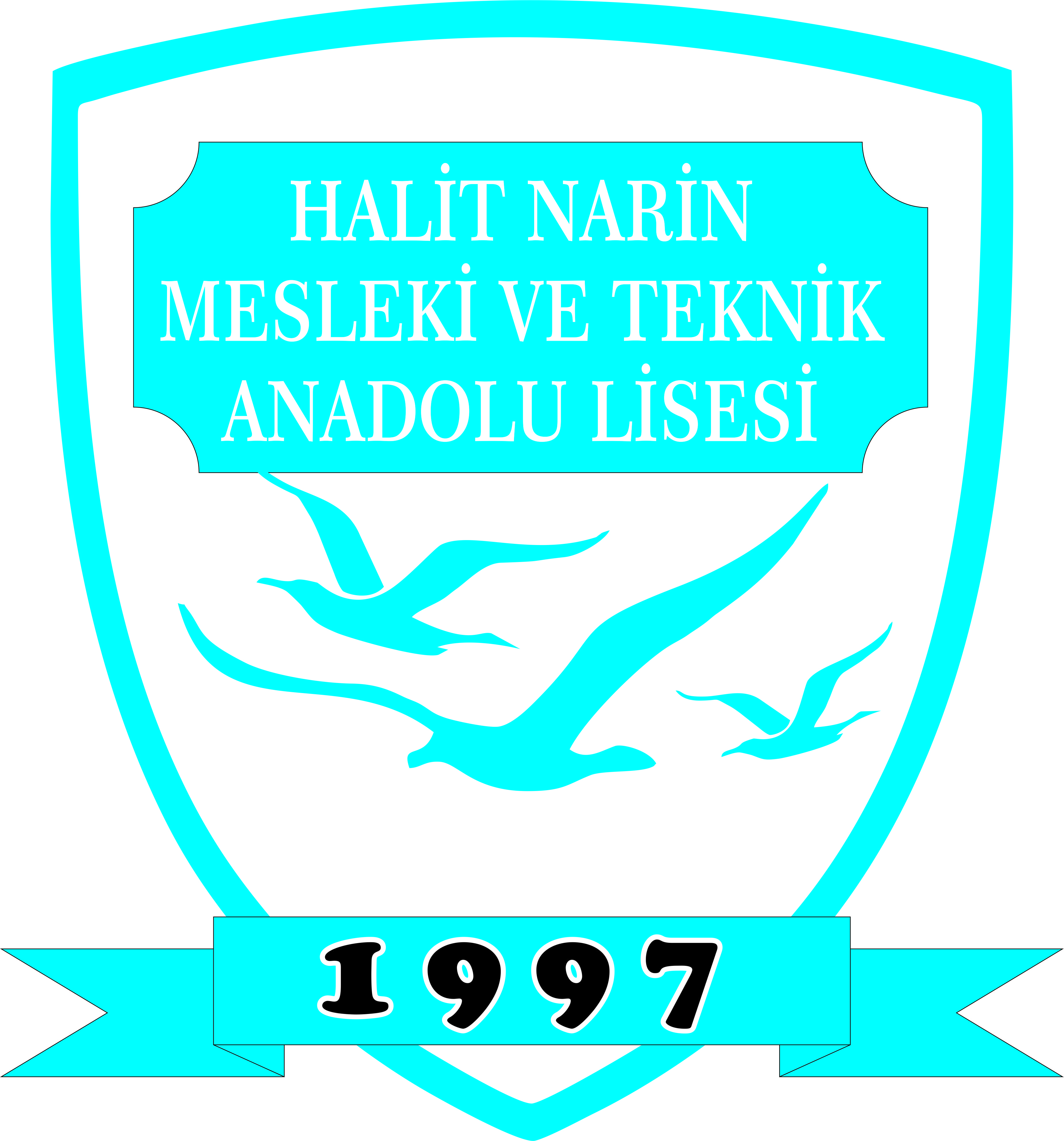 T.C.MARMARİS KAYMAKAMLIĞIİlçe Millî Eğitim MüdürlüğüMarmaris İçmeler Halit Narin Mesleki Ve Teknik Anadolu Lisesi2021– 2022 EĞİTİM VE ÖĞRETİM YILIEYLÜL AYI SORUMLULUK SINAVLARI PROGRAMIT.C.MARMARİS KAYMAKAMLIĞIİlçe Millî Eğitim MüdürlüğüMarmaris İçmeler Halit Narin Mesleki Ve Teknik Anadolu Lisesi2021– 2022 EĞİTİM VE ÖĞRETİM YILIEYLÜL AYI SORUMLULUK SINAVLARI PROGRAMIT.C.MARMARİS KAYMAKAMLIĞIİlçe Millî Eğitim MüdürlüğüMarmaris İçmeler Halit Narin Mesleki Ve Teknik Anadolu Lisesi2021– 2022 EĞİTİM VE ÖĞRETİM YILIEYLÜL AYI SORUMLULUK SINAVLARI PROGRAMIT.C.MARMARİS KAYMAKAMLIĞIİlçe Millî Eğitim MüdürlüğüMarmaris İçmeler Halit Narin Mesleki Ve Teknik Anadolu Lisesi2021– 2022 EĞİTİM VE ÖĞRETİM YILIEYLÜL AYI SORUMLULUK SINAVLARI PROGRAMIT.C.MARMARİS KAYMAKAMLIĞIİlçe Millî Eğitim MüdürlüğüMarmaris İçmeler Halit Narin Mesleki Ve Teknik Anadolu Lisesi2021– 2022 EĞİTİM VE ÖĞRETİM YILIEYLÜL AYI SORUMLULUK SINAVLARI PROGRAMIT.C.MARMARİS KAYMAKAMLIĞIİlçe Millî Eğitim MüdürlüğüMarmaris İçmeler Halit Narin Mesleki Ve Teknik Anadolu Lisesi2021– 2022 EĞİTİM VE ÖĞRETİM YILIEYLÜL AYI SORUMLULUK SINAVLARI PROGRAMI01.09.2021ÇARŞAMBA01.09.2021ÇARŞAMBA01.09.2021ÇARŞAMBA01.09.2021ÇARŞAMBA01.09.2021ÇARŞAMBA01.09.2021ÇARŞAMBADERS ADIDERS ADISINIFSAATTÜRKOMİSYONKONUK İLİŞKİLERİKONUK İLİŞKİLERİ913:00YazılıNİHAT ÖZKULY.UFUK KILNÇARSLANTURİZMDE ÇALIŞMA HAYATITURİZMDE ÇALIŞMA HAYATI1113:00YazılıYAŞAR AÇIKALINNEVRA ATLIMESLEKİ GELİŞİM ATÖLYESİMESLEKİ GELİŞİM ATÖLYESİ914:00YazılıYAŞAR AÇIKALINYILMAZ ARSLANKAT HİZMETLERİKAT HİZMETLERİ1014:00YazılıNİHAT ÖZKULELİF YETERBESLENME VE HİJYEN İLK.BESLENME VE HİJYEN İLK.915:00YazılıFATMA TABELMUSTAFA ERİKMESLEKİ GELİŞİMMESLEKİ GELİŞİM915:00YazılıYAŞAR AÇIKALINNİHAT ÖZKUL